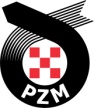 REGULAMIN     UZUPELNIAJĄCYVI Runda Mistrzostw Okręgu Łódzkiego w  Cross CountryI  Organizator: 				MIEJSKI KLUB SPORTOWY „ZJEDNOCZENI”    Adres: 			95-010 Stryków, Pl. Łukasińskiego 4            Tel				501-374-592 / 42-719-81-57    E-mail 			zjednoczeni_strykow@op.pl    Strona www         		http://strykowmotocross.weebly.com/    oraz   Nazwa 			ZARZĄD OKRĘGOWY PZM w ŁODZI   Adres			91-120 Łódź, ul Aleksandrowska 2/8   Nr telefonu			+ 48 42 613-89-66   Nr fax 			+ 48 42 613-89-02   e-mail			zarzad-okregowy.lodz@pzm.pl
Data i Miejsce zawodów:  06/11/2016 r.II  Osoby urzędowe:Sędzia zawodów                            -   Jacek DębskiKomisarz ochrony środowiska       -   Piotr PłaczekDyrektor zawodów	          -   Arkadiusz WitczakKierownik biura                              -   Stefania GranosikKierownik trasy                              -   Dariusz SiudaKierownik komisji technicznej        -   Karol MiśkiewiczKierownik parku maszyn               -    Mariusz MiśkiewiczKierownik chronometrażu             -    Grzegorz OstrowskiLekarz zawodów                           -    Medycyna Sportowa ŁódźIII. Zgłoszenia: W dniu zawodów.Zgłoszenia indywidualne na druku obowiązującym dla zawodów Cross Country w biurze zawodów od godz. 800 do 1200. Zawodników – uczestników - bez licencji ubiegających się o uzyskanie certyfikatu amatorów obowiązują zasady Regulaminu Sportu Motocyklowego (Zasady Ogólne oraz Zasady rozgrywek Cross Country 2016).IV. Biuro zawodówCzynne w dniu 06/11/2016. od godz.8.00  do zakończenia zawodów.V. Wpisowe        kl. Junior  80,00 zł + 10 zł koszt wypożyczenia transponderakl. pozostałe 130,00 zł + 10 zł koszt wypożyczenia transponderaVI. Numery startowe. Obowiązują numery startowe dla motocykli i quadów nadane prze ZG PZM na rok 2016    w CROSS COUNTRY. W uzasadnionych przypadkach, kiedy zawodnik na tym samym motocyklu startuje w motocrossie lub rajdach enduro może być nadany inny numer startowy, ale nie może kolidować z numerami przysługującymi zgodnie z powyższą regułą. Numery raz nadane zawodnikowi obowiązują do końca sezonu. VII. Podział na klasy i czas trwania wyścigów. 1. kl. Młodzik do 85 cc wiek od 10 do 15 lat motocykle 2 T od 65 cc do 85 cc   Czas trwania wyścigu 50 min2. kl. Open licencja A wiek od 15 lat motocykle 2 T od 125 cc do 500 cc    i 4 T od 250 cc do 650 cc   Czas trwania wyścigu 90 min3. kl. Open B wiek od 15 lat motocykle 2T od 125 cc do 500 cc i 4T od 250 cc do 650 cc   Czas trwania wyścigu 90 min4. kl. Open licencja C wiek od 15 lat  motocykle 2 T od 125 cc do 500 cc    i 4 T od 250 cc do 650 cc     Czas trwania wyścigu 90 min5. kl. Open quad  licencja A/B /C wiek od 15 lat pojazdy czterokołowe z napędem na jedną oś do  750 cc  i na dwie osie o pojemności do 1000 cc   Czas trwania wyścigu 90 min6. kl. Masters wiek ukończone 40 lat  motocykle poj. Dowolna   Czas trwania wyścigu 90min7. kl. Kobiet licencja A/B/C wiek od 15 lat motocykle poj. dowolna. Czas trwania wyścigu 60 min.   A)   W przypadku startu w pierwszej rundzie sezonu w klasie mniej niż 6 zawodniczek klasa ta zostanie anulowana8. kl. Open Amator - wiek minimalny uczestnika – ukończone 18 lat w przeddzień zawodów.     Motocykle - pojemność dowolna. Czas trwania wyścigu - 60 minut.9. kl. Open QUAD Amator- wiek minimalny uczestnika – ukończone 18 lat w przeddzień     zawodów. Pojazdy czterokołowe z napędem na jedną oś do 750 cc pojemności na dwie     osie o pojemności do 1000 cc. Czas trwania wyścigu - 90 minut.VIII. Odbiór techniczny.Odbędzie się zgodnie z harmonogramem czasowym zawodów.                                                                                                                                                                                                            Do zawodów będą dopuszczone motocykle i quady spełniające wymogi RSM oraz Regulaminu do Zasad Rozgrywek Cross Country na 2016 r.IX. Odprawa zawodników.   Odbędzie się w dniu 06/11/2016 r. o godz. 09:45  na polu startowym. X. Udział zawodników zagranicznychMistrzostwa Okręgu Łódzkiego są zawodami otwartymi dla zawodników zagranicznych.XI. Trasa                      O długości  ok 5 km, szerokość od 3m do 8m o różnorodnej nawierzchni.                         Odbioru trasy dokona sędzia zawodów dniu zawodów.XII. Start i meta, strefa napraw Zgodnie z Regulaminem Ramowym Cross Country na 2016 r.Wszelkie prace naprawcze na terenie strefy napraw jak i w parku maszyn muszą odbywać się po ustawieniu motocykla na macie ekologicznej. Za brak maty ekologicznej zawodnik ukarany zostanie karą pieniężną w wysokości 200 zł. W przypadku niezapłacenia kary zawodnik taki zostanie wykluczony z zawodów.XIII. Klasyfikacja   Indywidualna dla wszystkich klas. Warunkiem sklasyfikowania zawodnika w wyścigu jest pokonanie minimum 50% ilości okrążeń zwycięzcy wyścigu i przejechanie linii mety nie później niż określa to koniec pomiaru czasu.     W przypadku nieparzystej ilości okrążeń połówki będą zaokrąglane do liczby całkowitej                  w dół /np. przy 15 okrążeniach minimum klasyfikacyjne to 7 okrążeń/.O kolejności na mecie przy jednakowej ilości okrążeń decyduje kolejność przekraczania linii mety.Do klasyfikacji klubowej liczą się zdobyte punkty przez pięciu najwyżej sklasyfikowanych zawodników klubu biorącego udział w każdej rundzie Mistrzostw Okręgu Łódzkiego w Cross Country 2016.XIV. Wyniki  Nieoficjalne 10 minut po każdym wyścigu, a wyniki oficjalne 30 minut po wywieszaniu nieoficjalnych wyników.XV. Nagrody W każdej klasie wręczone zostaną puchary za 3 pierwsze miejsca.Dekoracja zawodników będzie odbywać się po zakończonym wyścigu.Puchar nie odebrany przez zawodnika podczas dekoracji przepada i nie może być wręczany                w innych okolicznościach.Wyjątek stanowi sytuacja nagła dotycząca zawodnika np. konieczność przewiezienia do szpitala.XVI. ProtestyKażdy protest musi być zgłoszony na piśmie i poparty obowiązującą kaucją zwrotną w przypadku uznania protestu. Protesty nie mogą być zgłaszane później niż:- 15 min po zakończeniu wyścigu – w sprawach motocykli, paliwa, zachowania się zawodników na torze itp.- 30 min po ogłoszeniu prowizorycznych wyników, jeżeli protest dotyczy tych wyników.Protest należy złożyć dyrektorowi zawodów. Protest może zgłosić wyłącznie kierownik ekipy lub zawodnik. Protest złożony przez inne osoby nie będzie rozpatrywany.Kaucja za złożenie protestu wynosi 200 zł. Jeżeli protest powoduje demontaż silnika wysokość kaucji wynosi 600 zł dla motocykli i 1000 zł dla quadów. Jeżeli wskutek przyjętego protestu zajdzie konieczność  demontażu niektórych elementów motocykla, dokonuje go zawodnik, przeciwko któremu złożono protest lub jego mechanik, w obecności Sędziego Zawodów i Kierownika Komisji Technicznej. W przypadku odrzucenia protestu kaucje otrzymuje zawodnik przeciwko któremu złożony był protest.XVII. Ubezpieczenie zawodów.Zawody są ubezpieczone od odpowiedzialności cywilnej /OC/ a osoby funkcyjne uczestniczące w organizacji zawodów od następstw nieszczęśliwych wypadków (NNW)Organizator nie przyjmuje na siebie odpowiedzialności za ewentualne szkody i straty tak w stosunku do zawodników i ich mienia jak i za spowodowane przez nich pośrednio lub bezpośrednio szkody i straty w stosunku do osób trzecich i ich mienia. XVIII. Postanowienia końcowe.Zawody będą organizowane zgodnie z Regulaminem Ramowym do Zasad Rozgrywek Cross Country  na 2016 r. i niniejszym regulaminem uzupełniającym oraz z załączonym harmonogramem godzinowym .We wszystkich sprawach nie ujętych niniejszym regulaminem mają zastosowanie przepisy RSM, komunikaty GKSM i Regulamin Ramowy do  Zasad Rozgrywek Cross Country na 2016 rok . Harmonogram Ramowy zawodów800   		czynne biuro zawodów830 – 1230 	odbiór techniczny945 		odprawa z zawodnikami1000 		wyścig klasy Junior1100 		wyścig klas Open Quad+ Open Quad Amator 1240 		wyścig klas open  lic. A, B, C + klasa Masters 1420 		wyścig klasy Open Amator + wyścig kl. Open Kobiet – czas trwania wyścigu 60 minutOrganizator dopuszcza się zmian w harmonogramie zawodów oraz zmian dotyczących łączenia klas jeżeli będzie w danej klasie mniej niż 6 zawodników.Zatwierdzono przez OKSM                                                       Dyrektor zawodówW dniu ………………………                                   							     Arkadiusz Witczak800				czynne biuro zawodów830 – 1230 		odbiór techniczny945 				odprawa z zawodnikami1000 				wyścig klasy Junior. Czas trwania wyścigu 50 min.1100 				wyścig klas Open Quad+ Open Quad Amator.  					Czas trwania wyścigu 90 min.1240 				wyścig klas open  lic. A, B, C + klasa Masters .					Czas trwania wyścigu 90 min.1420 				wyścig klasy Open Amator + wyścig kl. Open 					Kobiet – czas trwania wyścigu 60 minutOrganizator dopuszcza się zmian w harmonogramie zawodóworaz zmian dotyczących łączenia klas jeżeli będzie w danej klasiemniej niż 6 zawodników.HARMONOGRAM   RAMOWY   ZAWODÓWVI  RUNDA   MISTRZOSTW   OKRĘGU   ŁÓDZKIEGO                                             W   CROSS COUNTRY